One-way communication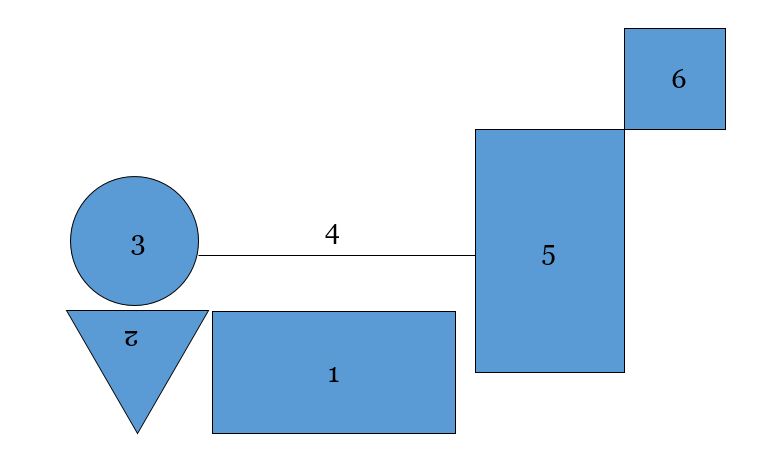 